Vurderingsskjema (pasientretta arbeid) PRAKSBxx02 – praksisstudiar innan medisin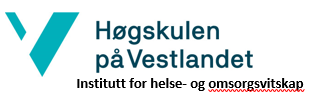 Lenke til emneplan: PRAKSB4102,  PRAKSB5102 og  PRAKSB6102 MidtvurderingFråvær: ____dagar ____ timar* I Forskrift om studium og eksamen ved Høgskulen på Vestlandet står følgande, ved tvil om bestått praksis § 10-7 (1) Når det oppstår tvil om studenten vil nå måla for læringsutbytet og bestå praksis, og tvilen oppstår før studenten er halvvegs i praksisperioden, skal studenten få skriftleg varsel. (2) Varselet skal presisere kva deler av læringsutbyttet studenten ikkje har nådd så langt i praksis. I varselet skal det òg gå frem korleis studenten kan oppnå og vise oppnådd læringsutbytte for å bestå praksis.** Se meir informasjon - Retningslinjer i HVL ved tvil om bestått praksisForskrift om skikkavurdering i høgare utdanning § 2  Kontinuerleg skikkavurdering av alle studentar skal gjerast gjennom heile studiet og skal inngå i ei heilskapleg vurdering av studentens forutsetningar for å kunne fungere i yrket. Sjå meir informasjon - Skikkavurdering i HVL Dato: _________    	_________________________ 		_________________________ 		                                     	Studentansvarleg sjukepleiar           		Kontaktsjukepleiar                            				_________________________Høgskuleansatt praksislærar ____________________________ StudentSluttvurderingFråvær: ____dagar ____timar* I Forskrift om studium og eksamen ved Høgskulen på Vestlandet står følgande, ved ikkje bestått praksis utan varsel på førehand: § 10-8 Studenten kan utan varsel på førehand få prestasjonen vurdert til ikkje bestått når studenten.a. klart ikkje presterer og oppnår læringsutbytet som er påkravd for å bestå praksis, og b. den manglande prestasjonen blir tydeleg etter at halve praksisperioden er gjennomført, eller etter tidspunktet varsel normalt blir gitt i den aktuelle praksisen på utdanningsprogrammet. § 10-9  Når studenten i praksisperioden har vist handling eller åtferd som utgjer ein mogleg fare for liv, fysisk eller psykisk helse for dei studenten er i kontakt med, skal praksisperioden avsluttast straks utan krav om varsel på førehand. Studenten får i slike tilfelle vurderingsresultatet ikkje bestått** Se meir informasjon - Retningslinjer i HVL ved ikkje bestått praksisForskrift om skikkavurdering i høyrer utdanning § 2  Kontinuerleg skikkavurdering av alle studentar skal gjerast gjennom heile studiet og skal inngå i en heilskapleg vurdering av studentens forutsetninger for å kunne fungere i yrket. Sjå meir informasjon - Skikkavurdering i HVL Behov for overføringssamtale: Ja□ Nei□ Studenten deltar: Ja□ Nei□Dato: _________    	_________________________ 		_________________________ 		                                     	Studentansvarleg sjukepleiar           		Kontaktssjukepleiar                            				_________________________Høgskuleansatt praksislærar ____________________________ StudentVedlegg 1. Rettleiar til bruk av vurderingsskjemaFørebuing til vurderingssamtalen: Midtvurdering:Studenten førebur seg til samtalen ved å vurdere sin eigen progresjon knytt til dei ulike læringsutbyta. Eigenvurderinga skal underbyggjast med døme frå praksis. I eigenvurderinga og vurderingssamtalen utdjupar studenten kva ein har lært og kva som må være fokus vidare for å oppnå læringsutbyta.Kontaktsjukepleiar/ studentansvarleg sjukepleiar førebur seg til midtvurderingssamtalen ved å vurdere studenten sin progresjon knytt til dei ulike læringsutbyta. Vurderinga skal underbyggjast med døme frå praksis og vise kva studenten har lært og kva som må være fokus vidare for å oppnå læringsutbyta. Praksislærar førebur seg til midtvurderingssamtalen ved å vurdere studenten sin progresjon knytt til dei ulike læringsutbyta. SluttvurderingStudenten førebur seg til samtalen ved å vurdere sin eigen progresjon knytt til dei ulike læringsutbyta. I eigenvurderinga og vurderingssamtalen utdjupar studenten kva ein har lært og kva som kan vera relevant å vektleggja i vidare praksisstudiar. Kontaktsjukepleiar/ studentansvarleg sjukepleiar førebur seg til sluttvurderingssamtalen ved å vurdere studenten sin progresjon knytt til dei ulike læringsutbyta. Vurderinga skal underbyggjast med døme frå praksis og vise kva studenten har lært og kva som kva være relevant å vektleggje i vidare praksisstudiar.Praksislærar førebur seg til sluttvurderingssamtalen ved å vurdere studenten sin progresjon knytt til dei ulike læringsutbyta.Under vurderingssamtalen: Studenten skal vera aktiv i samtale/diskusjonen og ta utgangspunkt i sine erfaringar frå konkrete situasjonar. og eigenvurdering.Kontaktsjukepleiar/ studentansvarleg sjukepleiar skal, etter at studenten har omtala sine situasjonar, koma med sine synspunkt og knytte desse til konkrete situasjonar. Praksislærar bidrar med spørsmål og påverkar innhaldet slik at vurderinga og vert ein læresituasjon. Lærar har hovudansvaret for gjennomføring av samtalen. Generelt:Læringsutbyta i praksisemne er generelt utforma, og ein må utøve skjønn og danne eit heilskapsinntrykk. Studenten skal ikkje bli vurdert til lågare prestasjon dersom heile eller delar av læringsutbyte ikkje er oppnåeleg i praksisgjennomføringa. Ein skal i slike situasjonar ikkje setje kryss, men grunngje dette i kommentarfeltet, slik at dette kan vektleggjast i videre praksisstudiar. Etter vurderingssamtalen:Innlevering i Wiseflow:Studenten leverer inn signert vurderingsskjema i Wiseflow etter sluttvurderinga. Student: Kull: Studentnummer: Praksisstad: Tidsperiode: Helse, sjukdom og sjukepleieHelse, sjukdom og sjukepleieHelse, sjukdom og sjukepleieHar kunnskap om relevante medisinske sjukdomar, behandling, rehabilitering og aktuell sjukepleie.Har kunnskap om relevante medisinske sjukdomar, behandling, rehabilitering og aktuell sjukepleie.Har kunnskap om relevante medisinske sjukdomar, behandling, rehabilitering og aktuell sjukepleie.Konkretisering av læringsutbyte Konkretisering av læringsutbyte Konkretisering av læringsutbyte Kommentarar/eigenvurdering midtvurdering: Forventa progresjonIkkje forventa progresjon Kommentarar/eigenvurdering midtvurdering: Kommentarar/eigenvurdering sluttvurdering: Oppnådd læringsutbyteIkkje oppnådd læringsutbyte Kommentarar/eigenvurdering sluttvurdering: Har kunnskap om palliativ sjukepleie og lindrande behandling til alvorleg sjuke og døyande pasientar og deira pårørande.Har kunnskap om palliativ sjukepleie og lindrande behandling til alvorleg sjuke og døyande pasientar og deira pårørande.Har kunnskap om palliativ sjukepleie og lindrande behandling til alvorleg sjuke og døyande pasientar og deira pårørande.Konkretisering av læringsutbyte Konkretisering av læringsutbyte Konkretisering av læringsutbyte Kommentarar/eigenvurdering midtvurdering: Forventa progresjonIkkje forventa progresjon Kommentarar/eigenvurdering midtvurdering: Kommentarar/eigenvurdering sluttvurdering: Oppnådd læringsutbyteIkkje oppnådd læringsutbyte Kommentarar/eigenvurdering sluttvurdering: Har kunnskap om sjukepleieprosessen som metode i utøving av sjukepleie til pasientar med medisinske sjukdomarHar kunnskap om sjukepleieprosessen som metode i utøving av sjukepleie til pasientar med medisinske sjukdomarHar kunnskap om sjukepleieprosessen som metode i utøving av sjukepleie til pasientar med medisinske sjukdomarKonkretisering av læringsutbyte Konkretisering av læringsutbyte Konkretisering av læringsutbyte Kommentarar/eigenvurdering midtvurdering: Forventa progresjonIkkje forventa progresjon Kommentarar/eigenvurdering midtvurdering: Kommentarar/eigenvurdering sluttvurdering: Oppnådd læringsutbyteIkkje oppnådd læringsutbyte Kommentarar/eigenvurdering sluttvurdering: Identifiserer, vurderer, prioriterer, planlegg, utfører, følgjer opp, rapporterer og dokumenterer behov for sjukepleie til pasientar med medisinske lidingar, og i forhold til tilleggslidingar. Dette blir utført i samråd med pasienten, pårørande og andre medarbeidarar Identifiserer, vurderer, prioriterer, planlegg, utfører, følgjer opp, rapporterer og dokumenterer behov for sjukepleie til pasientar med medisinske lidingar, og i forhold til tilleggslidingar. Dette blir utført i samråd med pasienten, pårørande og andre medarbeidarar Identifiserer, vurderer, prioriterer, planlegg, utfører, følgjer opp, rapporterer og dokumenterer behov for sjukepleie til pasientar med medisinske lidingar, og i forhold til tilleggslidingar. Dette blir utført i samråd med pasienten, pårørande og andre medarbeidarar Konkretisering av læringsutbyte Konkretisering av læringsutbyte Konkretisering av læringsutbyte Kommentarar/eigenvurdering midtvurdering: Forventa progresjonIkkje forventa progresjon Kommentarar/eigenvurdering midtvurdering: Kommentarar/eigenvurdering sluttvurdering: Oppnådd læringsutbyteIkkje oppnådd læringsutbyte Kommentarar/eigenvurdering sluttvurdering: Identifiserer pasienten sine ressursar, og motiverer pasienten til å bruke ressursane, samt styrkje dei.Identifiserer pasienten sine ressursar, og motiverer pasienten til å bruke ressursane, samt styrkje dei.Identifiserer pasienten sine ressursar, og motiverer pasienten til å bruke ressursane, samt styrkje dei.Konkretisering av læringsutbyte Konkretisering av læringsutbyte Konkretisering av læringsutbyte Kommentarar/eigenvurdering midtvurdering: Forventa progresjonIkkje forventa progresjon Kommentarar/eigenvurdering midtvurdering: Kommentarar/eigenvurdering sluttvurdering: Oppnådd læringsutbyteIkkje oppnådd læringsutbyte Kommentarar/eigenvurdering sluttvurdering: Har kunnskap om aktuelle legemiddel, verknad, biverknader og legemiddelhandtering. Har kunnskap om aktuelle legemiddel, verknad, biverknader og legemiddelhandtering. Har kunnskap om aktuelle legemiddel, verknad, biverknader og legemiddelhandtering. Konkretisering av læringsutbyte Konkretisering av læringsutbyte Konkretisering av læringsutbyte Kommentarar/eigenvurdering midtvurdering: Forventa progresjonIkkje forventa progresjon Kommentarar/eigenvurdering midtvurdering: Kommentarar/eigenvurdering sluttvurdering: Oppnådd læringsutbyteIkkje oppnådd læringsutbyte Kommentarar/eigenvurdering sluttvurdering: Har kunnskap om aktuelle førebuingar, undersøkingar, sjukepleieprosedyrar og bruk av tekniske hjelpemiddelHar kunnskap om aktuelle førebuingar, undersøkingar, sjukepleieprosedyrar og bruk av tekniske hjelpemiddelHar kunnskap om aktuelle førebuingar, undersøkingar, sjukepleieprosedyrar og bruk av tekniske hjelpemiddelKonkretisering av læringsutbyte Konkretisering av læringsutbyte Konkretisering av læringsutbyte Kommentarar/eigenvurdering midtvurdering: Forventa progresjonIkkje forventa progresjon Kommentarar/eigenvurdering midtvurdering: Kommentarar/eigenvurdering sluttvurdering: Oppnådd læringsutbyteIkkje oppnådd læringsutbyte Kommentarar/eigenvurdering sluttvurdering: Utfører sjukepleieprosedyrar, administrerer legemiddel i samsvar med gjeldande retningsliner, og assisterer ved undersøkingar og behandling på ein fagleg forsvarleg måteUtfører sjukepleieprosedyrar, administrerer legemiddel i samsvar med gjeldande retningsliner, og assisterer ved undersøkingar og behandling på ein fagleg forsvarleg måteUtfører sjukepleieprosedyrar, administrerer legemiddel i samsvar med gjeldande retningsliner, og assisterer ved undersøkingar og behandling på ein fagleg forsvarleg måteKonkretisering av læringsutbyte Konkretisering av læringsutbyte Konkretisering av læringsutbyte Kommentarar/eigenvurdering midtvurdering: Forventa progresjonIkkje forventa progresjon Kommentarar/eigenvurdering midtvurdering: Kommentarar/eigenvurdering sluttvurdering: Oppnådd læringsutbyteIkkje oppnådd læringsutbyte Kommentarar/eigenvurdering sluttvurdering: Sjukepleieprofesjon, etikk, kommunikasjon og samhandlingSjukepleieprofesjon, etikk, kommunikasjon og samhandlingSjukepleieprofesjon, etikk, kommunikasjon og samhandlingHar kunnskap om relevante kommunikasjonsformer, spesielt kommunikasjon som fremmar brukarmedverknad og samhandling med pasientar og deira pårørandeHar kunnskap om relevante kommunikasjonsformer, spesielt kommunikasjon som fremmar brukarmedverknad og samhandling med pasientar og deira pårørandeHar kunnskap om relevante kommunikasjonsformer, spesielt kommunikasjon som fremmar brukarmedverknad og samhandling med pasientar og deira pårørandeKonkretisering av læringsutbyte Konkretisering av læringsutbyte Konkretisering av læringsutbyte Kommentarar/eigenvurdering midtvurdering: Forventa progresjonIkkje forventa progresjon Kommentarar/eigenvurdering midtvurdering: Kommentarar/eigenvurdering sluttvurdering: Oppnådd læringsutbyteIkkje oppnådd læringsutbyte Kommentarar/eigenvurdering sluttvurdering: Nyttar målretta kommunikasjon verbalt og non-verbaltNyttar målretta kommunikasjon verbalt og non-verbaltNyttar målretta kommunikasjon verbalt og non-verbaltKonkretisering av læringsutbyte Konkretisering av læringsutbyte Konkretisering av læringsutbyte Kommentarar/eigenvurdering midtvurdering: Forventa progresjonIkkje forventa progresjon Kommentarar/eigenvurdering midtvurdering: Kommentarar/eigenvurdering sluttvurdering: Oppnådd læringsutbyteIkkje oppnådd læringsutbyte Kommentarar/eigenvurdering sluttvurdering: Viser innsikt i kommunikasjonen sin betyding for å fremme tillit og sikre tryggleik hos pasientar og deira pårørande. Viser innsikt i kommunikasjonen sin betyding for å fremme tillit og sikre tryggleik hos pasientar og deira pårørande. Viser innsikt i kommunikasjonen sin betyding for å fremme tillit og sikre tryggleik hos pasientar og deira pårørande. Konkretisering av læringsutbyte Konkretisering av læringsutbyte Konkretisering av læringsutbyte Kommentarar/eigenvurdering midtvurdering: Forventa progresjonIkkje forventa progresjon Kommentarar/eigenvurdering midtvurdering: Kommentarar/eigenvurdering sluttvurdering: Oppnådd læringsutbyteIkkje oppnådd læringsutbyte Kommentarar/eigenvurdering sluttvurdering: Har kunnskap om informasjon, rettleiing og undervising som er relevant for medisinske pasientar og deira pårørande.Har kunnskap om informasjon, rettleiing og undervising som er relevant for medisinske pasientar og deira pårørande.Har kunnskap om informasjon, rettleiing og undervising som er relevant for medisinske pasientar og deira pårørande.Konkretisering av læringsutbyte Konkretisering av læringsutbyte Konkretisering av læringsutbyte Kommentarar/eigenvurdering midtvurdering: Forventa progresjonIkkje forventa progresjon Kommentarar/eigenvurdering midtvurdering: Kommentarar/eigenvurdering sluttvurdering: Oppnådd læringsutbyteIkkje oppnådd læringsutbyte Kommentarar/eigenvurdering sluttvurdering: Nyttar relevante prinsipp for informasjon, rettleiing og undervising til pasientar, pårørande og aktuelle samarbeidspartnarar.Nyttar relevante prinsipp for informasjon, rettleiing og undervising til pasientar, pårørande og aktuelle samarbeidspartnarar.Nyttar relevante prinsipp for informasjon, rettleiing og undervising til pasientar, pårørande og aktuelle samarbeidspartnarar.Konkretisering av læringsutbyte Konkretisering av læringsutbyte Konkretisering av læringsutbyte Kommentarar/eigenvurdering midtvurdering: Forventa progresjonIkkje forventa progresjon Kommentarar/eigenvurdering midtvurdering: Kommentarar/eigenvurdering sluttvurdering: Oppnådd læringsutbyteIkkje oppnådd læringsutbyte Kommentarar/eigenvurdering sluttvurdering: Har kunnskap om korleis ulike faktorar og tverrfagleg samarbeid kan bidra til betringsprosessar og eit godt pasientforløp Har kunnskap om korleis ulike faktorar og tverrfagleg samarbeid kan bidra til betringsprosessar og eit godt pasientforløp Har kunnskap om korleis ulike faktorar og tverrfagleg samarbeid kan bidra til betringsprosessar og eit godt pasientforløp Konkretisering av læringsutbytte Konkretisering av læringsutbytte Konkretisering av læringsutbytte Kommentarar/eigenvurdering midtvurdering: Forventa progresjonIkkje forventa progresjon Kommentarar/eigenvurdering midtvurdering: Kommentarar/eigenvurdering sluttvurdering: Oppnådd læringsutbyteIkkje oppnådd læringsutbyte Kommentarar/eigenvurdering sluttvurdering: Viser evne til samhandling med eigen yrkesgruppe, og kan samarbeide tverrfagleg og tverretatlegViser evne til samhandling med eigen yrkesgruppe, og kan samarbeide tverrfagleg og tverretatlegViser evne til samhandling med eigen yrkesgruppe, og kan samarbeide tverrfagleg og tverretatlegKonkretisering av læringsutbytte Konkretisering av læringsutbytte Konkretisering av læringsutbytte Kommentarar/eigenvurdering midtvurdering: Forventa progresjonIkkje forventa progresjon Kommentarar/eigenvurdering midtvurdering: Kommentarar/eigenvurdering sluttvurdering: Oppnådd læringsutbyteIkkje oppnådd læringsutbyte Kommentarar/eigenvurdering sluttvurdering: Tar i vare pasienten sin autonomi og integritet i samsvar med etiske og juridiske retningslinerTar i vare pasienten sin autonomi og integritet i samsvar med etiske og juridiske retningslinerTar i vare pasienten sin autonomi og integritet i samsvar med etiske og juridiske retningslinerKonkretisering av læringsutbytte Konkretisering av læringsutbytte Konkretisering av læringsutbytte Kommentarar/eigenvurdering midtvurdering: Forventa progresjonIkkje forventa progresjon Kommentarar/eigenvurdering midtvurdering: Kommentarar/eigenvurdering sluttvurdering: Oppnådd læringsutbyteIkkje oppnådd læringsutbyte Kommentarar/eigenvurdering sluttvurdering: Overheld teieplikta, og praktiserer i samsvar med faglege, etiske og juridiske retningsliner.Overheld teieplikta, og praktiserer i samsvar med faglege, etiske og juridiske retningsliner.Overheld teieplikta, og praktiserer i samsvar med faglege, etiske og juridiske retningsliner.Konkretisering av læringsutbytte Konkretisering av læringsutbytte Konkretisering av læringsutbytte Kommentarar/eigenvurdering midtvurdering: Forventa progresjonIkkje forventa progresjon Kommentarar/eigenvurdering midtvurdering: Kommentarar/eigenvurdering sluttvurdering: Oppnådd læringsutbyteIkkje oppnådd læringsutbyte Kommentarar/eigenvurdering sluttvurdering: Viser respekt, forståing og nestekjærleik og tar andre menneske sin situasjon og oppleving alvorleg, uavhengig av kultur, religion og røyndomsoppfatting.Viser respekt, forståing og nestekjærleik og tar andre menneske sin situasjon og oppleving alvorleg, uavhengig av kultur, religion og røyndomsoppfatting.Viser respekt, forståing og nestekjærleik og tar andre menneske sin situasjon og oppleving alvorleg, uavhengig av kultur, religion og røyndomsoppfatting.Konkretisering av læringsutbytte Konkretisering av læringsutbytte Konkretisering av læringsutbytte Kommentarar/eigenvurdering midtvurdering: Forventa progresjonIkkje forventa progresjon Kommentarar/eigenvurdering midtvurdering: Kommentarar/eigenvurdering sluttvurdering: Oppnådd læringsutbyteIkkje oppnådd læringsutbyte Kommentarar/eigenvurdering sluttvurdering: Vitskapsteori og forskingsmetodeVitskapsteori og forskingsmetodeVitskapsteori og forskingsmetodeNyttar kunnskap frå pensum, forsking og utviklingsarbeid i sjukepleieutøvinga og kan framstille dette skriftleg/munnlegNyttar kunnskap frå pensum, forsking og utviklingsarbeid i sjukepleieutøvinga og kan framstille dette skriftleg/munnlegNyttar kunnskap frå pensum, forsking og utviklingsarbeid i sjukepleieutøvinga og kan framstille dette skriftleg/munnlegKonkretisering av læringsutbyte Konkretisering av læringsutbyte Konkretisering av læringsutbyte Kommentarar/eigenvurdering midtvurdering: Forventa progresjonIkkje forventa progresjon Kommentarar/eigenvurdering midtvurdering: Kommentarar/eigenvurdering sluttvurdering: Oppnådd læringsutbyteIkkje oppnådd læringsutbyte Kommentarar/eigenvurdering sluttvurdering: Fagleg leiing, kvalitet og pasientsikkerheitFagleg leiing, kvalitet og pasientsikkerheitFagleg leiing, kvalitet og pasientsikkerheitHar kunnskap om risikofaktorar og komplikasjonar ved medisinsk sjukdom og behandlingHar kunnskap om risikofaktorar og komplikasjonar ved medisinsk sjukdom og behandlingHar kunnskap om risikofaktorar og komplikasjonar ved medisinsk sjukdom og behandlingKonkretisering av læringsutbyte Konkretisering av læringsutbyte Konkretisering av læringsutbyte Kommentarar/eigenvurdering midtvurdering: Forventa progresjonIkkje forventa progresjon Kommentarar/eigenvurdering midtvurdering: Kommentarar/eigenvurdering sluttvurdering: Oppnådd læringsutbyteIkkje oppnådd læringsutbyte Kommentarar/eigenvurdering sluttvurdering: Førebyggjer komplikasjonar og tar i vare pasienten sin tryggleik i tråd med oppdatert kunnskap.Førebyggjer komplikasjonar og tar i vare pasienten sin tryggleik i tråd med oppdatert kunnskap.Førebyggjer komplikasjonar og tar i vare pasienten sin tryggleik i tråd med oppdatert kunnskap.Konkretisering av læringsutbyte Konkretisering av læringsutbyte Konkretisering av læringsutbyte Kommentarar/eigenvurdering midtvurdering: Forventa progresjonIkkje forventa progresjon Kommentarar/eigenvurdering midtvurdering: Kommentarar/eigenvurdering sluttvurdering: Oppnådd læringsutbyteIkkje oppnådd læringsutbyte Kommentarar/eigenvurdering sluttvurdering: Har kunnskap om aktuelle retningsliner, forskrifter og lovverk som regulerar denne delen av helsetenesta Har kunnskap om aktuelle retningsliner, forskrifter og lovverk som regulerar denne delen av helsetenesta Har kunnskap om aktuelle retningsliner, forskrifter og lovverk som regulerar denne delen av helsetenesta Konkretisering av læringsutbyte Konkretisering av læringsutbyte Konkretisering av læringsutbyte Kommentarar/eigenvurdering midtvurdering: Forventa progresjonIkkje forventa progresjon Kommentarar/eigenvurdering midtvurdering: Kommentarar/eigenvurdering sluttvurdering: Oppnådd læringsutbyteIkkje oppnådd læringsutbyte Kommentarar/eigenvurdering sluttvurdering: Har kunnskap om samarbeid, arbeidsleiing og organisering ved medisinsk avdeling, og om samarbeid mellom nivå i helsesystemet.Har kunnskap om samarbeid, arbeidsleiing og organisering ved medisinsk avdeling, og om samarbeid mellom nivå i helsesystemet.Har kunnskap om samarbeid, arbeidsleiing og organisering ved medisinsk avdeling, og om samarbeid mellom nivå i helsesystemet.Konkretisering av læringsutbyte Konkretisering av læringsutbyte Konkretisering av læringsutbyte Kommentarar/eigenvurdering midtvurdering: Forventa progresjonIkkje forventa progresjon Kommentarar/eigenvurdering midtvurdering: Kommentarar/eigenvurdering sluttvurdering: Oppnådd læringsutbyteIkkje oppnådd læringsutbyte Kommentarar/eigenvurdering sluttvurdering: Reflekterer over eigen faglege utøving og justerer denne under rettleiing.Reflekterer over eigen faglege utøving og justerer denne under rettleiing.Reflekterer over eigen faglege utøving og justerer denne under rettleiing.Konkretisering av læringsutbyte Konkretisering av læringsutbyte Konkretisering av læringsutbyte Kommentarar/eigenvurdering midtvurdering: Forventa progresjonIkkje forventa progresjon Kommentarar/eigenvurdering midtvurdering: Kommentarar/eigenvurdering sluttvurdering: Oppnådd læringsutbyteIkkje oppnådd læringsutbyte Kommentarar/eigenvurdering sluttvurdering: Viser sjølvstende, nøyaktigheit og fagleg forsvarlegheit i utføring av all sjukepleie, til dømes ved utøving av sjukepleieprosedyrar, handtering av legemiddel og ved undersøkingar og behandling.Viser sjølvstende, nøyaktigheit og fagleg forsvarlegheit i utføring av all sjukepleie, til dømes ved utøving av sjukepleieprosedyrar, handtering av legemiddel og ved undersøkingar og behandling.Viser sjølvstende, nøyaktigheit og fagleg forsvarlegheit i utføring av all sjukepleie, til dømes ved utøving av sjukepleieprosedyrar, handtering av legemiddel og ved undersøkingar og behandling.Konkretisering av læringsutbyte Konkretisering av læringsutbyte Konkretisering av læringsutbyte Kommentarar/eigenvurdering midtvurdering: Forventa progresjonIkkje forventa progresjon Kommentarar/eigenvurdering midtvurdering: Kommentarar/eigenvurdering sluttvurdering: Oppnådd læringsutbyteIkkje oppnådd læringsutbyte Kommentarar/eigenvurdering sluttvurdering: Viser ansvar for eigen læring, tar initiativ til å utnytte læresituasjonar, og bruker rettleiing aktivt og konstruktivt.Viser ansvar for eigen læring, tar initiativ til å utnytte læresituasjonar, og bruker rettleiing aktivt og konstruktivt.Viser ansvar for eigen læring, tar initiativ til å utnytte læresituasjonar, og bruker rettleiing aktivt og konstruktivt.Konkretisering av læringsutbyte Konkretisering av læringsutbyte Konkretisering av læringsutbyte Kommentarar/eigenvurdering midtvurdering: Forventa progresjonIkkje forventa progresjon Kommentarar/eigenvurdering midtvurdering: Kommentarar/eigenvurdering sluttvurdering: Oppnådd læringsutbyteIkkje oppnådd læringsutbyte Kommentarar/eigenvurdering sluttvurdering: Viser evne til kritisk refleksjon over eigen evne til å utøve sjukepleie til medisinske pasientar.Viser evne til kritisk refleksjon over eigen evne til å utøve sjukepleie til medisinske pasientar.Viser evne til kritisk refleksjon over eigen evne til å utøve sjukepleie til medisinske pasientar.Konkretisering av læringsutbyte Konkretisering av læringsutbyte Konkretisering av læringsutbyte Kommentarar/eigenvurdering midtvurdering: Forventa progresjonIkkje forventa progresjon Kommentarar/eigenvurdering midtvurdering: Kommentarar/eigenvurdering sluttvurdering: Oppnådd læringsutbyteIkkje oppnådd læringsutbyte Kommentarar/eigenvurdering sluttvurdering: VurderingsgrunnlagForventa progresjonIkkje forventa progresjon */ **Forventa progresjon knytt til læringsutbyttebeskrivinga og sjukepleiefagleg utvikling, og krav om tal timarKommentarar/avtaler: Eg er einig i vurderingsresultatetEg har fått melding om vurderingsresultatetVurderingsgrunnlagBeståttIkkje bestått*/ **Oppnådd læringsutbytte knytt til læringsutbytebeskrivinga, sjukepleiefagleg utvikling, og krav og tal timarUtfyllande kommentar ved ikkje bestått med grunngjeving for vurdering: Kommentar ved behov for overføringssamtale: Eg er einig i vurderingsresultatetEg har fått melding om vurderingsresultatet